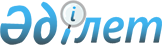 О внесении изменений и дополнения в решение Исатайского районного маслихата от 23 декабря 2020 года № 354-VI "О районном бюджете на 2021-2023 годы"Решение Исатайского районного маслихата Атырауской области от 8 октября 2021 года № 65-VII. Зарегистрировано в Министерстве юстиции Республики Казахстан 29 октября 2021 года № 24954
      Исатайский районный маслихат РЕШИЛ:
      1. Внести в решение Исатайского районного маслихата "О районном бюджете на 2021-2023 годы" от 23 декабря 2020 года № 354-VI (зарегистрировано в реестре государственной регистрации нормативных правовых актов за № 4858) следующие изменения и дополнения:
      пункт 1 изложить в новой редакции:
       "1. Утвердить районный бюджет на 2021-2023 годы согласно приложениям 1, 2 и 3 соответственно, в том числе на 2021 год в следующих объемах:
      1) доходы – 9 475 617 тысяч тенге, в том числе:
      налоговые поступления – 3 812 523 тысяч тенге;
      неналоговые поступления - 38 459 тысяч тенге;
      поступления от продажи основного капитала – 16 183 тысяч тенге;
      поступления трансфертов – 5 608 452 тысяч тенге;
      2) затраты - 9 622 905 тысяч тенге;
      3) чистое бюджетное кредитование - 5 752 тысяч тенге, в том числе:
      бюджетные кредиты - 21 878 тысяч тенге;
      погашение бюджетных кредитов - 16 126 тысяч тенге;
      4) сальдо по операциям с финансовыми активами - 0 тенге, в том числе:
      приобретение финансовых активов - 0 тенге;
      поступления от продажи финансовых активов государства - 0 тенге;
      5) дефицит (профицит) бюджета - -153 040 тысяч тенге;
      6) финансирование дефицита (использование профицита) бюджета 153 040 тысяч тенге, в том числе:
      поступление займов – 21 878 тысяч тенге;
      погашение займов - 16 126 тысяч тенге;
      используемые остатки бюджетных средств – 147 288 тысяч тенге.".
      пункт 2 изложить в новой редакции:
       "2. Утвердить на 2021 год норматив общей суммы поступлений общегосударственных налогов в районный бюджет в следующих объемах:
      по корпоративному подоходному налогу – 30%;
      по индивидуальному подоходному налогу с доходов, необлагаемых у источника выплаты – 100%;
      по индивидуальному подоходному налогу с доходов, облагаемых у источника выплаты – 100%;
      по социальному налогу – 75%.".
      пункт 4 изложить в новой редакции:
       "4. Предусмотреть на 2021 год объемы субвенций, передаваемых из районного бюджета в бюджеты сельских округов, в сумме 458 827 тысяч тенге, в том числе:
      Аккистауский сельский округ 142 589 тысяч тенге;
      Жанбайский сельский округ 70 383 тысяч тенге;
      Камыскалинский сельский округ 53 349 тысяч тенге;
      Тущыкудукский сельский округ 69 476 тысяч тенге;
      Исатайский сельский округ 42 133 тысяч тенге;
      Зинеденский сельский округ 40 361 тысяч тенге;
      Нарынский сельский округ 40 536 тысяч тенге.".
      пункт 6 изложить в новой редакции:
       "6. Учесть, что в районном бюджете на 2021 год предусмотрены бюджетные кредиты в сумме 21 878 тысяч тенге на реализацию мер социальной поддержки специалистов.".
      пункт 7 изложить в новой редакции:
       "7. Учесть, что в районном бюджете на 2021 год предусмотрены целевые текущие трансферты из республиканского бюджета в следующих объемах:
      67 635 тысяч тенге - на выплату государственной адресной социальной помощи;
      11 028 тысяч тенге - на обеспечение прав и улучшение качества жизни инвалидов в Республике Казахстан;
      96 929 тысяч тенге - на развитие рынка труда;
      12 639 тысяч тенге - на установление доплат к заработной плате работников, предоставляющих специальные социальные услуги в государственных организациях социальной защиты населения;
      28 954 тысяч тенге - на установление доплат к должностному окладу за особые условия труда в организациях культуры и архивных учреждениях управленческому и основному персоналу государственных организаций культуры и архивных учреждений;
      31 337 тысяч тенге – на установление доплат к заработной плате работников, предоставляющих специальные социальные услуги в государственных организациях социальной защиты населения за счет Национального фонда Республики Казахстан.";
      пункт 11 изложить в новой редакции:
       "11. Учесть, что в районном бюджете на 2021 год предусмотрены целевые трансферты из областного бюджета в сумме:
      291 021 тысяч тенге для внедрения новой системы оплаты труда в пилотном режиме для административных государственных служащих и повышения заработной платы политических государственных служащих;
      25 650 тысяч тенге - на оказание социальной помощи отдельным категориям граждан;
      123 553 тысяч тенге – на обеспечение функционирования системы водоснабжения населенных пунктов;
      72 700 тысяч тенге - на приобретение спецтехники;
      49 642 тысяч тенге – на проведение работ по подготовке к зимнему периоду.".
      пункт 12 изложить в новой редакции:
       "12. Учесть, что в районном бюджета на 2021 год предусмотрены целевые трансферты на развитие из областного бюджета в следующих объемах:
      17 103 тысяч тенге - на развитие системы водоснабжения и водоотведения в сельских населенных пунктах;
      3 882 тысяч тенге - на разработку проектно-сметной документации и строительство инженерно - коммуникационной инфраструктуры для жилищного строительства;
      273 154 тысяч тенге - на строительство жилья;
      119 782 тысяч тенге - на развитие объектов спорта;
      853 351 тысяч тенге - на развитие транспортной инфраструктуры;
      7 411 тысяч тенге – на развитие системы освещения населенных пунктов.".
      пункт 13 изложить в новой редакции:
       "13. Установить на 2021 год объемы трансфертов, передаваемых из районного бюджета в бюджеты сельских округов в следующих объемах:
      20 877 тысяч тенге на текущее содержание и материально-техническое оснащение аппаратов акима сельского округа;
      21 133 тысяч тенге – на обводнение оросительных каналов;
      10 767 тысяч тенге – на освещение улиц населенных пунктов;
      6 486 тысяч тенге – на благоустройство и озеленение населенных пунктов;
      790 тысяч тенге – на текущее содержание организаций культуры.".
      дополнить пунктам 17 следующего содержания:
       "17. Кассовые расходы произведенные по программе 112 001 "Услуги по обеспечению деятельности маслихата района (города областного значения)" по подпрограмме 015 "За счет средств местного бюджета" в сумме 704 893 тенге перенести на подпрограмму 028 "За счет трансфертов из областного бюджета.";
      приложение 1 указанного решения изложить в новой редакции согласно приложению к настоящему решению.
      2. Настоящее решение вводится в действие с 1 января 2021 года. Районный бюджет Исатайского района на 2021 год
					© 2012. РГП на ПХВ «Институт законодательства и правовой информации Республики Казахстан» Министерства юстиции Республики Казахстан
				
      Секретарь маслихата

Н. Муханбеталиев
Приложение к решению Исатайского районного маслихата от 8 октября 2021 года № 65-VIIПриложение 1 к решению Исатайского районного маслихата от 23 декабря 2020 года № 354-VI
Категория
Категория
Категория
Категория
Сумма (тыс. тенге)
Класс
Класс
Класс
Сумма (тыс. тенге)
Подкласс
Подкласс
Сумма (тыс. тенге)
Наименование
Сумма (тыс. тенге)
I.Доходы
9 475 617
1
Налоговые поступления
3 812 523
01
Подоходный налог
415 927
1
Корпоративный подоходный налог
32 827
2
Индивидуальный подоходный налог
383 100
03
Социальный налог
184 000
1
Социальный налог
184 000
04
Hалоги на собственность
3 196 917
1
Hалоги на имущество
3 192 423
4
Hалог на транспортные средства
4 468
5
Единый земельный налог
26
05
Внутренние налоги на товары, работы и услуги
12 641
2
Акцизы
2 717
3
Поступления за использование природных и других ресурсов
5 609
4
Сборы за ведение предпринимательской и профессиональной деятельности
4 315
08
Обязательные платежи, взимаемые за совершение юридически значимых действий и (или) выдачу документов уполномоченными на то государственными органами или должностными лицами
3 038
1
Государственная пошлина
3 038
2
Неналоговые поступления
38 459
01
Доходы от государственной собственности
19 880
5
Доходы от аренды имущества, находящегося в государственной собственности
19 864
7
Вознаграждения по кредитам, выданным из государственного бюджета
16
04
Штрафы, пени, санкции, взыскания, налагаемые государственными учреждениями, финансируемыми из государственного бюджета, а также содержащимися и финансируемыми из бюджета (сметы расходов) Национального Банка Республики Казахстан
39
1
Штрафы, пени, санкции, взыскания, налагаемые государственными учреждениями, финансируемыми из государственного бюджета, а также содержащимися и финансируемыми из бюджета (сметы расходов) Национального Банка Республики Казахстан, за исключением поступлений от организаций нефтяного сектора и в фонд компенсации потерпевшим
39
06
Прочие неналоговые поступления
18 540
1
Прочие неналоговые поступления
18 540
3
Поступления от продажи основного капитала
16 183
01
Продажа государственного имущества, закрепленного за государственными учреждениями
3 878
1
Продажа государственного имущества, закрепленного за государственными учреждениями
3 878
03
Продажа земли и нематериальных активов
12 305
1
Продажа земли
7 100
2
Продажа нематериальных активов
5 205
4
Поступления трансфертов 
5 608 452
01
Трансферты из вышестоящих органов государственного управления
6
3
Трансферты из бюджетов городов районного значения, сел, поселков, сельских округов
6
02
Трансферты из вышестоящих органов государственного управления
5 608 446
2
Трансферты из областного бюджета
5 608 446
Функциональная группа
Функциональная группа
Функциональная группа
Функциональная группа
Функциональная группа
Сумма (тыс тенге)
Функциональная подгруппа
Функциональная подгруппа
Функциональная подгруппа
Функциональная подгруппа
Сумма (тыс тенге)
Администратор бюджетных программ
Администратор бюджетных программ
Администратор бюджетных программ
Сумма (тыс тенге)
Бюджетная программа
Бюджетная программа
Сумма (тыс тенге)
Наименование
ІІ Расходы
9 622 905
1
Государственные услуги общего характера
610 910
01
Представительные, исполнительные и другие органы, выполняющие общие функции государственного управления
342 098
112
Аппарат маслихата района (города областного значения)
31 004
001
Услуги по обеспечению деятельности маслихата района (города областного значения)
31 004
122
Аппарат акима района (города областного значения)
311 094
001
Услуги по обеспечению деятельности акима района (города областного значения)
164 821
003
Капитальные расходы государственного органа 
2 868
113
Целевые текущие трансферты нижестоящим бюджетам
143 405
02
Финансовая деятельность
1 099
459
Отдел экономики и финансов района (города областного значения)
1 099
003
Проведение оценки имущества в целях налогообложения
599
010
Приватизация, управление коммунальным имуществом, постприватизационная деятельность и регулирование споров, связанных с этим 
500
09
Прочие государственные услуги общего характера
267 713
454
Отдел предпринимательства и сельского хозяйства района (города областного значения)
51 978
001
Услуги по реализации государственной политики на местном уровне в области развития предпринимательства и сельского хозяйства 
30 845
113
Целевые текущие трансферты из местных бюджетов
21 133
459
Отдел экономики и финансов района (города областного значения)
64 870
001
Услуги по реализации государственной политики в области формирования и развития экономической политики, государственного планирования, исполнения бюджета и управления коммунальной собственностью района (города областного значения)
64 870
486
Отдел земельных отношений, архитектуры и градостроительство района (города областного значения)
32 286
001
Услуги по реализации государственной политики в области регулирования земельных отношений, архитектуры и градостроительства на местном уровне
32 286
492
Отдел жилищно-коммунального хозяйства, пассажирского транспорта, автомобильных дорог и жилищной инспекции района района (города областного значения)
82 543
001
Услуги по реализации государственной политики на местном уровне в области жилищно-коммунального хозяйства, пассажирского транспорта, автомобильных дорог и жилищной инспекции района
65 290
113
Целевые текущие трансферты нижестоящим бюджетам
17 253
801
Отдел занятости, социальных программ и регистрации актов гражданского состояния района (города областного значения)
36 036
001
Услуги по реализации государственной политики на местном уровне в сфере занятости, социальных программ и регистрации актов гражданского состояния
36 036
2
Оборона
20 529
01
Военные нужды
16 082
122
Аппарат акима района (города областного значения)
16 082
005
Мероприятия в рамках исполнения всеобщей воинской обязанности
16 082
2
Организация работы по чрезвычайным ситуациям
4 447
122
Аппарат акима района (города областного значения)
4 447
006
Предупреждение и ликвидация чрезвычайных ситуаций масштаба района (города областного значения)
4 447
3
Общественный порядок, безопасность, правовая, судебная, уголовно-исполнительная деятельность
1 963
09
Прочие услуги в области общественного порядка и безопасности 
1 963
492
Отдел жилищно-коммунального хозяйства, пассажирского транспорта, автомобильных дорог и жилищной инспекции района района (города областного значения)
1 963
021
Обеспечение безопасности дорожного движения в населенных пунктах
1 963
6
Социальная помощь и социальное обеспечение
600 111
01
Социальное обеспечение
77 451
801
Отдел занятости, социальных программ и регистрации актов гражданского состояния района (города областного значения)
77 451
010
Государственная адресная социальная помощь
77 451
02
Социальная помощь
470 620
801
Отдел занятости, социальных программ и регистрации актов гражданского состояния района (города областного значения)
470 620
004
Программа занятости
223 099
006
Оказание социальной помощи на приобретение топлива специалистам здравоохранения, образования, социального обеспечения, культуры, спорта и ветеринарии в сельской местности в соответствии с законодательством Республики Казахстан
6 400
007
Оказание жилищной помощи 
0
009
Материальное обеспечение детей-инвалидов, воспитывающихся и обучающихся на дому
1 268
011
Социальная помощь отдельным категориям нуждающихся граждан по решениям местных представительных органов
75 194
014
Оказание социальной помощи нуждающимся гражданам на дому
58 129
015
Территориальные центры социального обслуживания пенсионеров и инвалидов
37 442
017
Обеспечение нуждающихся инвалидов обязательными гигиеническими средствами и предоставление услуг специалистами жестового языка, индивидуальными помощниками в соответствии с индивидуальной программой реабилитации инвалида
28 354
023
Обеспечение деятельности центров занятости населения
40 734
09
Прочие услуги в области социальной помощи и социального обеспечения
52 040
801
Отдел занятости, социальных программ и регистрации актов гражданского состояния района (города областного значения)
40 380
050
Обеспечение прав и улучшение качества жизни инвалидов в Республике Казахстан
40 380
492
Отдел жилищно-коммунального хозяйства, пассажирского транспорта, автомобильных дорог и жилищной инспекции района района (города областного значения)
11 660
094
Предоставление жилищных сертификатов как социальная помощь
11 660
7
Жилищно-коммунальное хозяйство
1 664 115
01
Жилищное хозяйство
1 313 380
467
Отдел строительства района (города областного значения)
1 312 480
003
Проектирование и (или) строительство, реконструкция жилья коммунального жилищного фонда
1 227 517
004
Проектирование, развитие и (или)обустройство инженерно-коммуникационной инфраструктуры
84 963
492
Отдел жилищно-коммунального хозяйства, пассажирского транспорта, автомобильных дорог и жилищной инспекции района района (города областного значения)
900
003
Организация сохранения государственного жилищного фонда
900
02
Коммунальное хозяйство
278 035
467
Отдел строительства района (города областного значения)
3 000
006
Развитие системы водоснабжения и водоотведения 
3 000
492
Отдел жилищно-коммунального хозяйства, пассажирского транспорта, автомобильных дорог и жилищной инспекции района района (города областного значения)
275 035
012
Функционирование системы водоснабжения и водоотведения
210 290
026
Организация эксплуатации тепловых сетей, находящихся в коммунальной собственности районов (городов областного значения)
49 642
029
Развитие системы водоснабжения и водоотведения 
15 103
03
Благоустройство населенных пунктов
72 700
492
Отдел жилищно-коммунального хозяйства, пассажирского транспорта, автомобильных дорог и жилищной инспекции района района (города областного значения)
72 700
016
Обеспечение санитарии населенных пунктов
72 700
8
Культура, спорт, туризм и информационное пространство
438 123
01
Деятельность в области культуры
154 464
802
Отдел культуры,физической культуры и спорта района (города областного значения)
154 464
005
Поддержка культурно-досуговой работы
69 642
025
Обеспечение сохранности историко-культурного наследия и доступа к ним
84 822
02
Спорт
128 382
467
Отдел строительства района (города областного значения)
119 882
008
Развитие обьектов спорта
119 882
802
Отдел культуры,физической культуры и спорта района (города областного значения)
8 500
007
Проведение спортивных соревнований на районном (города областного значения) уровне
1 000
008
Подготовка и участие членов сборных команд района (города областного значения) по различным видам спорта на областных спортивных соревнованиях
7 500
03
Информационное пространство
75 836
470
Отдел внутренней политики и развития языков района (города областного значения)
9 000
005
Услуги по проведению государственной информационной политики 
9 000
802
Отдел культуры,физической культуры и спорта района (города областного значения)
66 836
004
Функционирование районных (городских) библиотек
66 836
09
Прочие услуги по организации культуры, спорта, туризма и информационного пространства
79 441
470
Отдел внутренней политики и развития языков района (города областного значения)
42 112
001
Услуги по реализации государственной политики на местном уровне в области информации, укрепления государственности и формирования социального оптимизма граждан, развития языков
22 857
004
Реализация мероприятий в сфере молодежной политики
19 255
802
Отдел культуры,физической культуры и спорта района (города областного значения)
37 329
001
Услуги по реализации государственной политики на местном уровне в области культуры, физической культуры и спорта 
26 337
113
Целевые текущие трансферты нижестоящим бюджетам
10 992
9
Топливно-энергетический комплекс и недропользование
7 833
1
Топливо и энергетика
7 833
467
Отдел строительства района (города областного значения)
7 833
009
Развитие теплоэнергетической системы
7 833
10
Сельское, водное, лесное, рыбное хозяйство, особо охраняемые природные территории, охрана окружающей среды и животного мира, земельные отношения
8 316
09
Прочие услуги в области сельского, водного, лесного, рыбного хозяйства, охраны окружающей среды и земельных отношений
8 316
459
Отдел экономики и финансов района (города областного значения)
8 316
099
Реализация мер по оказанию социальной поддержки специалистов
8 316
11
Промышленность, архитектурная, градостроительная и строительная деятельность
39 081
02
Архитектурная, градостроительная и строительная деятельность
39 081
467
Отдел строительства района (города областного значения)
39 081
001
Услуги по реализации государственной политики на местном уровне в области строительства
39 081
12
Транспорт и коммуникации
952 812
01
Автомобильный транспорт
952 812
492
Отдел жилищно-коммунального хозяйства, пассажирского транспорта, автомобильных дорог и жилищной инспекции района района (города областного значения)
952 812
020
Развитие транспортной инфраструктуры
952 712
045
Капитальный и средний ремонт автомобильных дорог районного значения и улиц населенных пунктов
100
13
Прочие
886 582
09
Прочие
886 582
459
Отдел экономики и финансов района (города областного значения)
66 950
012
Резерв местного исполнительного органа района (города областного значения) 
66 950
467
Отдел строительства района (города областного значения)
159 150
079
Развитие социальной и инженерной инфраструктуры в сельских населенных пунктах в рамках проекта "Ауыл-Ел бесігі"
159 150
492
Отдел жилищно-коммунального хозяйства, пассажирского транспорта, автомобильных дорог и жилищной инспекции района района (города областного значения)
660 482
064
Развитие социальной и инженерной инфраструктуры в сельских населенных пунктах в рамках проекта "Ауыл-Ел бесігі"
660 482
14
Обслуживание долг
146 339
01
Обслуживание долг
146 339
459
Отдел экономики и финансов района (города областного значения)
146 339
021
Обслуживание долга местных исполнительных органов по выплате вознаграждений и иных платежей по займам из областного бюдета
146 339
15
Трансферты
4 246 191
01
Трансферты
4 246 191
459
Отдел экономики и финансов района (города областного значения)
4 246 191
006
Возврат неиспользованных (недоиспользованных) целевых трансфертов
48 065
024
Целевые текущие трансферты из нижестоящего бюджета на компенсацию потерь вышестоящего бюджета в связи с изменением законодательства
3 739 299
038
Субвенции
458 827
Функциональная группа
Функциональная группа
Функциональная группа
Функциональная группа
Сумма (тыс. тенге)
Администратор бюджетных программ
Администратор бюджетных программ
Администратор бюджетных программ
Сумма (тыс. тенге)
Бюджетная программа
Бюджетная программа
Сумма (тыс. тенге)
Наименование
Сумма (тыс. тенге)
III Чистое бюджетное кредитование
5 752
Бюджетные кредиты 
21878
10
Сельское, водное, лесное, рыбное хозяйство, особо охраняемые природные территории, охрана окружающей среды и животного мира, земельные отношения
21878
459
Отдел экономики и финансов района (города областного значения)
21878
018
Бюджетные кредиты для реализации мер социальной поддержки специалистов
21878
Категория
Категория
Категория
Категория
Сумма (тыс.тенге)
Класс
Класс
Класс
Сумма (тыс.тенге)
Подкласс
Подкласс
Сумма (тыс.тенге)
Наименование
Сумма (тыс.тенге)
Погашение бюджетных кредитов
16 126
5
Погашение бюджетных кредитов
16 126
01
Погашение бюджетных кредитов
16 126
1
Погашение бюджетных кредитов, выданных из государственного бюджета
16 126
Функциональная группа
Функциональная группа
Функциональная группа
Функциональная группа
Сумма (тыс. тенге)
Администратор бюджетных программ
Администратор бюджетных программ
Администратор бюджетных программ
Сумма (тыс. тенге)
Бюджетная программа
Бюджетная программа
Сумма (тыс. тенге)
Наименование
Сумма (тыс. тенге)
ІV.Сальдо по операциям с финансовыми активами
0
Приобретение финансовых активов
0
13
Прочие
0
Прочие
0
459
Отдел экономики и финансов района (города областного значения)
0
014
Формирование или увеличение уставного капитала юридических лиц
0
Категория
Категория
Категория
Категория
Сумма (тыс. тенге)
Класс
Класс
Класс
Сумма (тыс. тенге)
Подкласс
Подкласс
Сумма (тыс. тенге)
Наименование
Сумма (тыс. тенге)
Поступления от продажи финансовых активов государства
0
6
Поступления от продажи финансовых активов государства
0
01
Поступления от продажи финансовых активов государства
0
1
Поступления от продажи финансовых активов внутри страны
0
V.Дефицит (профицит) бюджета
-153 040
VI.Финансирование дефицита (использование профицита) бюджета
153 040
Категория
Категория
Категория
Категория
Сумма (тыс. тенге)
Класс
Класс
Класс
Сумма (тыс. тенге)
Подкласс
Подкласс
Сумма (тыс. тенге)
Наименование
Сумма (тыс. тенге)
7
Поступление займов
21 878
01
Внутренние государственные займы
21 878
2
Договоры займа
21 878
Функциональная группа
Функциональная группа
Функциональная группа
Функциональная группа
Сумма (тыс. тенге)
Администратор бюджетных программ
Администратор бюджетных программ
Администратор бюджетных программ
Сумма (тыс. тенге)
Бюджетная программа
Бюджетная программа
Сумма (тыс. тенге)
Наименование
Сумма (тыс. тенге)
Погашение займов
16 126
16
Погашение займов
16 126
Погашение займов
16 126
459
Отдел экономики и финансов района (города областного значения)
16 126
005
Погашение долга местного исполнительного органа перед вышестоящим бюджетом
16 126
Категория
Категория
Категория
Категория
Сумма (тыс. тенге)
Класс
Класс
Класс
Сумма (тыс. тенге)
Подкласс
Подкласс
Сумма (тыс. тенге)
Наименование
Сумма (тыс. тенге)
8
Используемые остатки бюджетных средств
147 288
01
Остатки бюджетных средств
147 288
1
Свободные остатки бюджетных средств
147 288